Rekordértéken zárta az augusztust a BUX indexUgyan a tőzsdékre a nyári hónapokban a visszafogottság jellemző, a Budapesti Értéktőzsde kiemelkedő hónapot zárt. A BÉT elsődleges részvénymutatója, a BUX index 4,5 százalékos növekedést követően 55 775 ponton fejezte be a hónapot, amely a havi záróértékeket tekintve történelmi rekord. Az erős forma az azonnali részvénypiac forgalmában is tükröződött: összesen 286,8 milliárd forint értékben zajlott a kereskedés, amely 12,5 milliárd forint értékű napi átlagnak felel meg. A legnépszerűbb részvények sorrendjében továbbra sem történt változás, az OTP Bank, a Richter Gedeon és a MOL zárt az élen, 166,7, 40,1 és 33,6 milliárd értékű forgalommal, míg a brókercégek mezőnyében az ERSTE, a WOOD & Company és a Concorde vezette a mezőnyt.A nemzetközi tőkepiacok, az előzetes várakozásoknak megfelelően, visszafogott augusztust zártak. Többek között az amerikai tőzsdeindexek is mérsékelt formát mutattak, amely szintén alátámasztja az elemzők abbéli vélekedését, miszerint a hónapot az 1950-es évek óta főként a csendes eredmények jellemzik. Mindezek mellett a mesterséges intelligencia továbbra is meghatározó tényező a tengerentúli piacokon, az Nvidia például arról számolt be, hogy amennyiben továbbra is ilyen erősek maradnak az eredmények, az tovább fűtheti a technológiai cégek előretörését.A globális összképpel szemben a hazai tőkepiac élénk formát mutatott augusztusban, a BUX index, folytatva az előző hónapok tendenciáját, tovább emelkedett. A mutató több alkalommal is napi rekordot döntött - legmagasabb napi záróértékét, 57 228 pontot augusztus 24-én érte el - végül pedig júliushoz képest 4,5 százalékkal növekedve, 55 775 ponton zárta az augusztust, amely történelmi rekordnak tekinthető a havi zárásokat tekintve.A legnagyobb, 166,7 milliárd forint értékben az augusztusi hónapban is az OTP Bank részvényeivel zajlott a kereskedés, őt követte a Richter Gedeon és a MOL: a gyógyszeripari társaság 40,1 milliárd, míg az olajvállalat 33,6 milliárd forintos forgalommal zárta a hónapot. A mid-capek közül a 4iG, az OPUS és az Appeninn emelkedett ki, előbbi kettő 20,4 és 19,9 százalékos, utóbbi 26,8 százalékos részvényárfolyam-növekedéssel.Az azonnali részvénypiac forgalma az idei év eddigi legmagasabb értéket hozta, 286,8 milliárd forintot tett ki, amely egy kereskedési napra vetítve 12,5 milliárd forintot jelent.A befektetési szolgáltatók versenyében augusztusban az ERSTE foglalta el az első helyet, 153,9 milliárd forinttal. Őt követte a WOOD & Company 129,1 milliárd, a Concorde pedig 106,6 milliárd forinttal.Az árupiac nyárias hónapot zárt: a szekcióban 96,8 millió forint értékben zajlott a kereskedés, amelyet 36,3 százalékban a fenntartható takarmánykukorica, 33 százalékban a fenntartható takarmánybúza és 27,5 százalékban a fenntartható takarmányárpa tett ki.Sajtókapcsolat:media@bse.huEredeti tartalom: Budapesti Értéktőzsde Zrt.Továbbította: Helló Sajtó! Üzleti SajtószolgálatEz a sajtóközlemény a következő linken érhető el: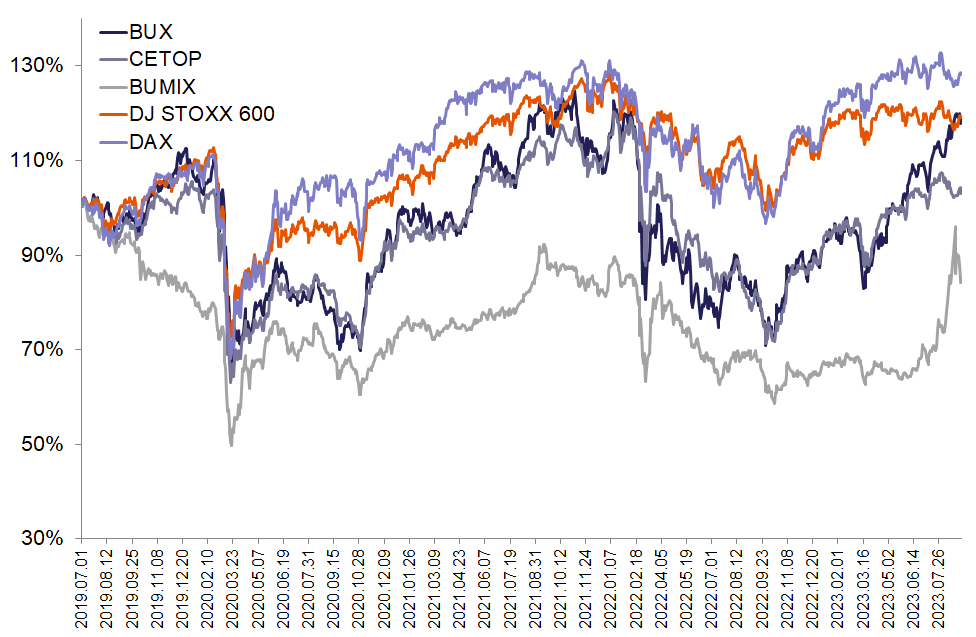 © Budapesti Értéktőzsde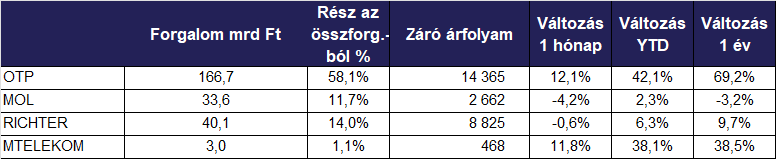 © Budapesti Értéktőzsde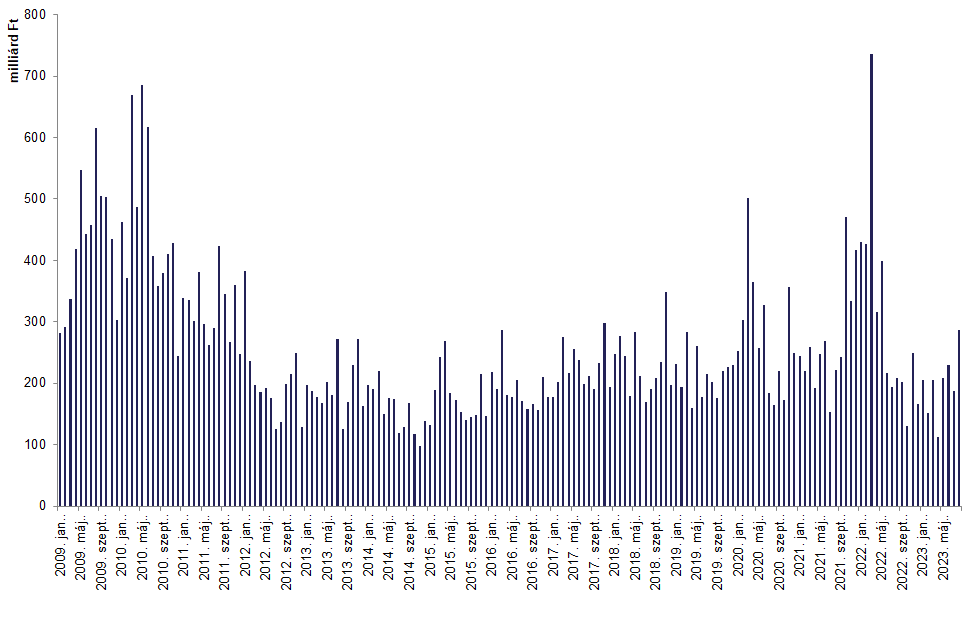 © Budapesti Értéktőzsde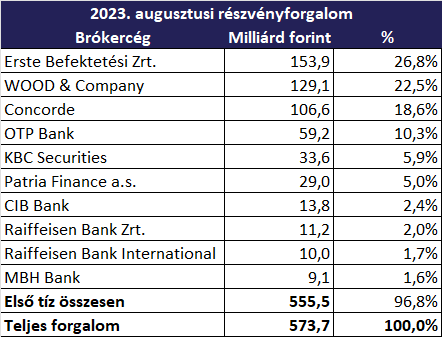 © Budapesti Értéktőzsde